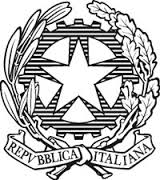 I.C “FALCONE e BORSELLINO-OFFIDA E CASTORANO”UNITA’ DI APPRENDIMENTO N. 1DALLA PROGRAMMAZIONE ANNUALE D’ISTITUTOIncontro online, 2 Settembre 2020	                                      I docenti				Anno scolasticoClassePlessoQuadrimestreTempi2020-20215^AppignanoCastoranoColliOffidaVilla S. Antonio1°Ottobre-NovembreDicembre-GennaioTITOLODISCIPLINA/ELa civiltà greca e i popoli dell’Italia antica.STORIA TRAGUARDI DI COMPETENZA (vedi Indicazioni Nazionali)L'alunno riconosce elementi significativi del passato del suo ambiente di vita.  • Riconosce e esplora in modo via via più approfondito le tracce storiche presenti nel territorio e comprende l'importanza del patrimonio artistico e culturale. • Usa la linea del tempo per organizzare informazioni, conoscenze, periodi e individuare successioni, contemporaneità, durate, periodizzazioni. • Individua le relazioni tra gruppi umani e contesti spaziali.  • Organizza le informazioni e le conoscenze, tematizzando e usando le concettualizzazioni pertinenti. • Comprende i testi storici proposti e sa individuarne le caratteristiche. • Usa carte geo-storiche, anche con l’ausilio di strumenti informatici. • Racconta i fatti studiati e sa produrre semplici testi storici, anche con risorse digitali.  • Comprende avvenimenti, fatti e fenomeni delle società e civiltà che hanno caratterizzato la storia dell’umanità dal paleolitico alla fine del mondo antico con possibilità di apertura e di confronto con la contemporaneità. • Comprende aspetti fondamentali del passato dell’Italia dal paleolitico alla fine dell’Impero romano d’Occidente, con possibilità di apertura e di confronto con la contemporaneità.COMPETENZE CHIAVE EUROPEECOMPETENZE CHIAVE DI CITTADINANZACOMPETENZE SPECIFICHEOBIETTIVI D’APPRENDIMENTOOBIETTIVI SPECIFICIA-COMUNICARENELLA MADRE LINGUAD- COMPETENZA DIGITALEE- IMPARARE AD IMPARAREF COMPETENZE SOCIALI E CIVICHEG. SPIRITO DI INIZIATIVA E IMPRENDITORIALITA’H-CONSAPEVO-LEZZA ED ESPRESSIONE CULTURALEA.1 COMUNICARE E COMPRENDERE D.2 ACQUISIRE ED INTERPRETARE L’INFORMAZIONE E.1 IMPARARE AD IMPARARE                                                          E.3 INDIVIDUARE COLLEGAMENTI E RELAZIONI F.1 COLLABORARE E PARTECIPARE                                            F.2 AGIRE IN MODO AUTONOMO E RESPONSABILE  G.1 PROGETTARE                                                                                        H.1 RAPPRESENTARE                                                       1- Collocare fatti e oggetti nel tempo e nello spazio.2- Acquisire la consapevolezza delle radici storiche e culturali che legano al passato la realtà attuale.3- Riconoscere i principali aspetti dei quadri di civiltà dell’antichità4- Sa raccontare i fatti studiatiORGANIZZAZIONE DELLE INFORMAZIONI1a –Collocare nel tempo e nello spazio gli eventi storici1b –Individuare i possibili nessi tra eventi storici e caratteristiche ambientali2a -Individuare gli aspetti che caratterizzano le civiltàUSO DELLE FONTI2b –riconoscere le tracce storiche presenti sul territorio e comprendere l’importanza del patrimonio artistico e culturale2c – Individuare gli aspetti che caratterizzano le civiltà2d – Operare sulle fontiSTRUMENTI CONCETTUALI3a - Usare la cronologia storica secondo la periodizzazione occidentale3b –Elaborare rappresentazioni sintetiche delle società studiate, mettendo in rilievo le relazioni fra gli elementi caratterizzantiPRODUZIONE SCRITTA E ORALE4a–Saper tematizzare1a1-Costruire una striscia temporale per collocare eventi e periodi nel tempo.1a2- Organizzare su un grafico temporale, le informazioni relative alla civiltà studiata1b3- Utilizzare le carte geo-storiche per produrre informazioni su alcune civiltà.2a2- Individuare gli elementi caratterizzanti di una civiltà (Greci e popoli italici)2a3-Rilevare mutamenti e permanenze sull’ambiente, derivati dallo sviluppo delle civiltà studiate.2b1- Consolidare la conoscenza del museo, degli archivi e delle loro funzioni.2b2-Produrre informazioni dalle fonti conservate sul territorio in archivi, musei e biblioteche.2c1- Confrontare le fonti su alcuni aspetti relativi alle civiltà analizzate2c2- Produrre informazioni dalla lettura di testi ed immagini di fonti.2d1 -Produrre informazioni di diverso tipo dall’analisi delle fonti3a1- Leggere informazioni, da un grafico temporale, in modo sincronico e diacronico.3a2- Utilizzare la mappa spazio-temporale per collocare nello spazio e nel tempo le civiltà studiate.3b1 -Indicare le caratteristiche ambientali favorevoli che determinano lo sviluppo di una civiltà.4a1- Tematizzare le informazioni.CONTENUTITesti storici;I greci;Le civiltà della penisola.RACCORDI DISCIPLINARIITALIANO-CITTADINANZA E COSTITUZIONE-ARTE E IMMAGINEMODALITA’ DI OSSERVAZIONE E VERIFICAMODALITA’ DI OSSERVAZIONE E VERIFICACriteri:- prove individuate durante l’anno scolastico                                                - rispondenza tra le prove proposte e le attività effettivamente svolteCriteri:- prove individuate durante l’anno scolastico                                                - rispondenza tra le prove proposte e le attività effettivamente svoltePROVE SCRITTEPROVE ORALIPROVE ORALIPROVE PRATICHE Temi relazioniXriassuntiX questionari apertiX prove oggettive prove oggettive condiviseX testi da completareX esercizi soluzione problemiX colloquio ins./allievoX relazione su percorsi effettuatiX interrogazioni X discussione collettivaX colloquio ins./allievoX relazione su percorsi effettuatiX interrogazioni X discussione collettiva prove graficheprove test motori prove vocali prove strumentali prove in situazione osservazione direttaCRITERI OMOGENEI DI VALUTAZIONECRITERI OMOGENEI DI VALUTAZIONECRITERI OMOGENEI DI VALUTAZIONECOMUNICAZIONECON LE FAMIGLIEX livello di partenzaX evoluzione del processo di apprendimentoX metodo di lavoroX impegnoX partecipazioneX autonomiaX livello di partenzaX evoluzione del processo di apprendimentoX metodo di lavoroX impegnoX partecipazioneX autonomiaX livello di partenzaX evoluzione del processo di apprendimentoX metodo di lavoroX impegnoX partecipazioneX autonomiaX colloquiX comunicazioni sul diario invio verifiche invio risultatiX registro elettronico